Haunspergstr.77, A-5020 Salzburg, www.musischesgymnasium.atSchulinternes Exposeefür die Erstellung der vorwissenschaftlichen Arbeit im Rahmen der ReifeprüfungVor- und Familienname:  Klasse / Schuljahr:Datum:Betreuungsperson:Themenstellung* Die Themenformulierung darf nicht aus nur einem Wort bestehen und sollte 100 Zeichen nicht überschreiten. 
Nach der Genehmigung des Themas durch die Schulbehörde ist dieses nicht mehr veränderbar. Die genehmigte Formulierung wird ins Reifeprüfungszeugnis übernommen. 
Die fertiggestellte Arbeit kann einen Untertitel enthalten. -TEXT-ErwartungshorizontPersönlicher Impuls und erste Basisliteratur* Führen Sie in zwei bis drei Sätzen Ihre Gründe für die Wahl des Themas an! Nennen Sie 3 bis 5 Bücher, Internetseiten, Filme oder andere Medien, die Sie bei der ersten Einarbeitung in Ihr Thema benutzt haben. Anzugeben sind jeweils Autor, Titel, Erscheinungsjahr und bei Online-Ressourcen zusätzlich die Internetadresse (mit Datum des letzten Zugriffs)! 
Maximal 1500 Zeichen - TEXT -Geeignete Leitfragen* Was möchten Sie herausfinden? Was interessiert Sie am gewählten Thema besonders? (Eine Konkretisierung bzw. Adaptierung der Leitfrage/n bzw. Fragestellung/en ist im Verlauf der weiteren Auseinandersetzung mit dem Thema möglich.) 
Maximal 500 Zeichen - TEXT -Angestrebte Methode/n* Soll eine reine Literaturarbeit verfasst werden oder soll die Arbeit auch empirische Elemente (naturwissenschaftliche Versuchsanordnungen, Fragebogenerhebungen, Programmiertätigkeit etc.) enthalten?
Maximal 500 Zeichen- TEXT -Ungefähre Gliederung der Arbeit* Listen Sie die inhaltlichen Schwerpunkte Ihrer Arbeit stichwortartig in der voraussichtlichen Reihenfolge auf!
Maximal 500 Zeichen- TEXT -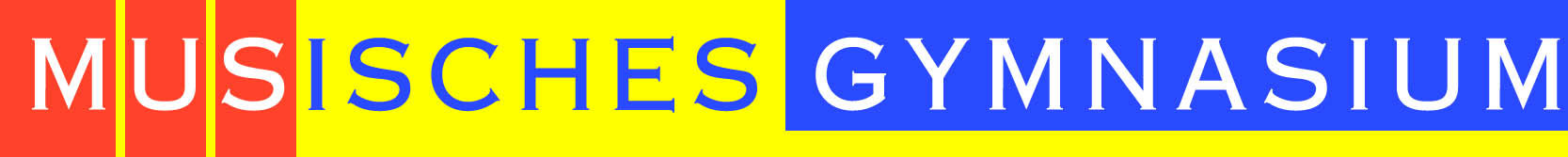 